Hướng dẫn học Microsoft Word từ cơ bản đến nâng cao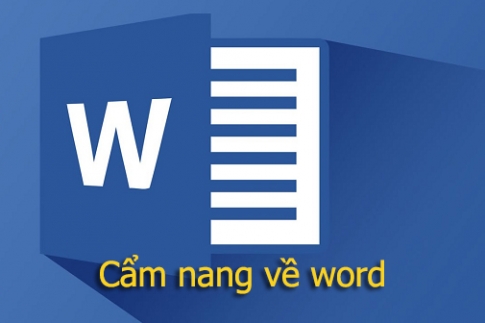 